Check-List touret à meuler1) Organisation – Formation – Comportement1) Organisation – Formation – Comportement1) Organisation – Formation – Comportement1) Organisation – Formation – ComportementOUINONS.O.L’obligation de porter des lunettes est-elle affichée sur le touret ?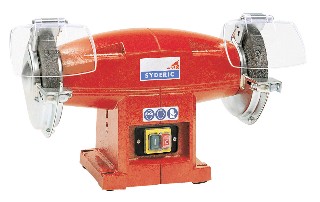 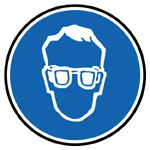 L’utilisateur du touret à meuler porte-t-il des lunettes de sécurité ?Y a-t-il un risque pour une tierce personne durant le travail ?La machine est-elle agréée CE ? 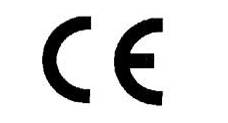 L’entretien est-il effectué régulièrement ?Le manuel/carnet d’entretien est-il en ordre ?2) Environnement2) Environnement2) Environnement2) EnvironnementOUINONS.O.Le touret est-il réglé à une hauteur adaptée à la taille de l'utilisateur ?	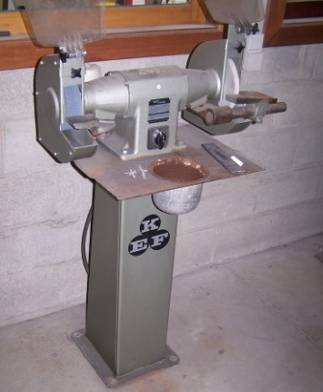 Le poste de travail est-il suffisamment éclairé ? 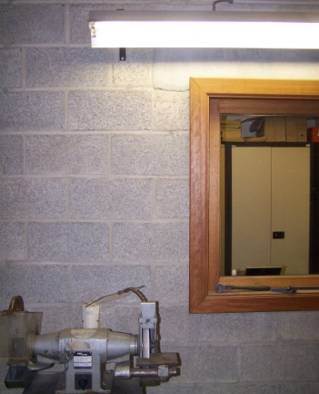 Le sol autour du touret est-il propre, non glissant ?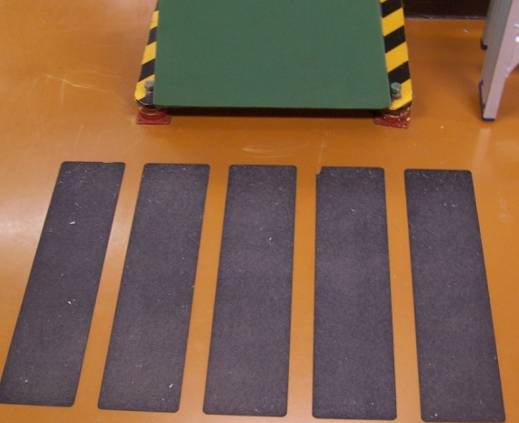 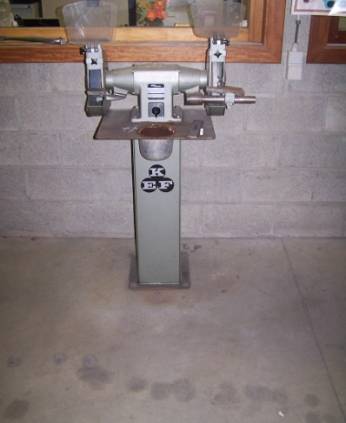 Le touret est-il utilisé près de matières inflammables ?Le touret est-il facilement accessible ? (pas de désordre) 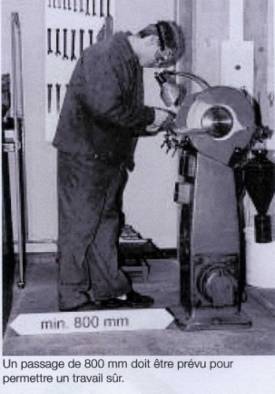 Photo : SUVA3) Machine3) Machine3) Machine3) MachineOUINONS.O.Le touret est-il bien stable ?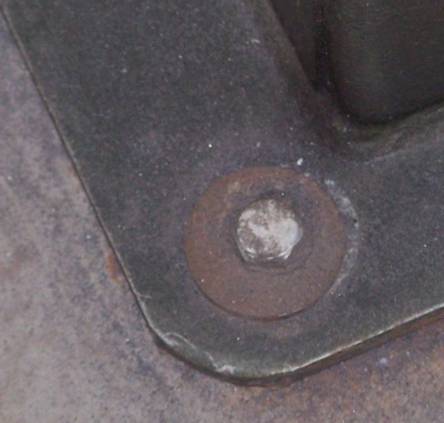 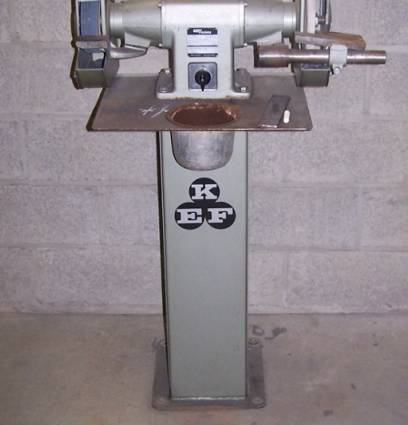 Le câblage électrique est-il intact ?Chaque meule est-elle munie d’un cache de protection ?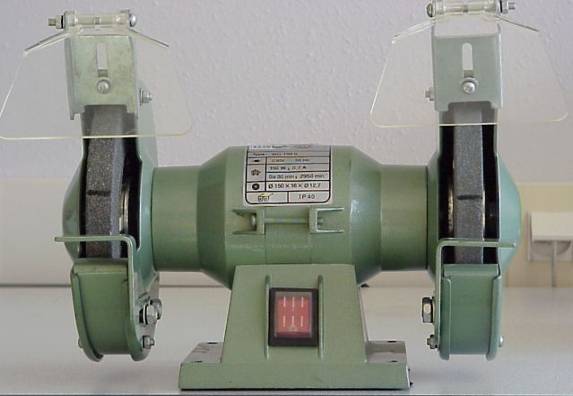 Le bouton de démarrage est présent et en bon état ?Le bouton de démarrage est-il conçu de manière à ne pas pouvoir être actionné involontairement ?Le bouton d’arrêt est présent et en bon état ? 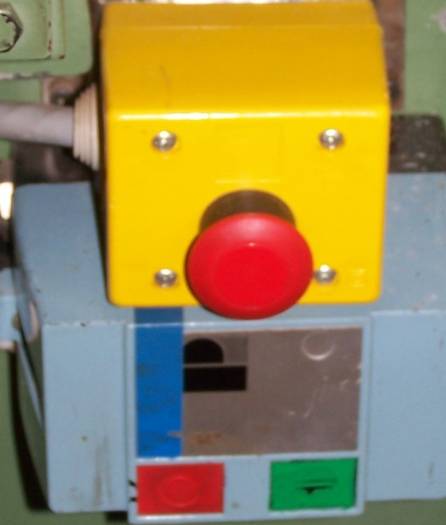 OUINONS.O.Les meules sont-elles endommagées ?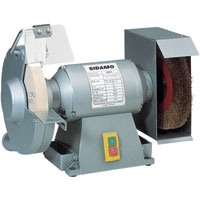 Le support d’appui est-il présent et en bon état ? 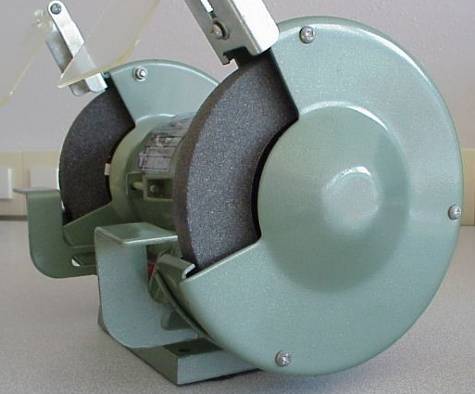 L’écart entre le support d’appui et la meule est-il de 2 mm ?Les bouts d’arbre dépassant de plus d’un pas de vis l’écrou de serrage, sont-ils munis d’un manchon de protection ? 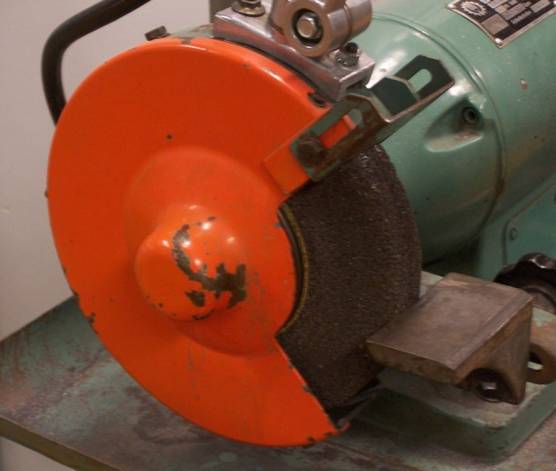 